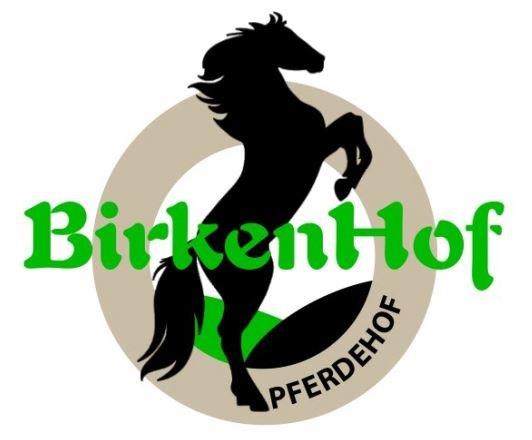      HaftungsausschlussEs wird darauf hingewiesen, dass der Umgang mit Pferden ein erhöhtes Risiko zur Folge hat, dass bei der Ausübung des Reitsports in Kauf genommen werden muss.§1 Eine verschuldensunabhängige Gefährdungshaftung der Reitschule Birkenhof Köngen bzw. dessen Betreiber/Inhaber gemäß § 833 BGB wird ausgeschlossen. Der Haftungsausschluss erfasst alle Ansprüche, gleich aus welchem Rechtsgrund, insbesondere Schadenersatzanspruche aus Verschuldens- und Gefährdungshaftung (wegen arteigenem, tierischem, willkürlichem Verhalten). Falls im Umgang mit dem Pferd oder beim Reiten Schaden entsteht, kann also kein Schadensersatzanspruch gegenüber der Reitschule Birkenhof Köngen oder Gehilfen der Reitschule Birkenhof Köngen geltend gemacht werden. Die Haftung bei Personenschaden wegen Vorsatz und grober Fahrlässigkeit bleibt unberührt.§2 Der Haftungsausschluss umfasst alle, d.h. auch solche Ansprüche, die sonst gegebenenfalls auf eine Krankenkasse oder einen Sozialversicherungsträger übergehen konnten.§3 Jeder Teilnehmer am Reitsport versichert, Versicherungsschutz im Rahmen einer Privathaftpflicht zu genießen.§4 Bei Minderjährigen ist die Unterschrift des Erziehungsberechtigten erforderlich. Der Erziehungsberechtigte wird nicht von seiner Aufsichtspflicht entlassen.§5 Insbesondere wird darauf hingewiesen, dass bei Ausritten keinerlei Haftung übernommen wird. Gerade im Gelände nimmt der Reiter ein erhöhtes Risiko ausdrücklich in Kauf.§6 Die Stallordnung, die Bahnordnung und die Regeln zur Unfallverhütung werden ausgehändigt bzw. hängen im Betrieb gut sichtbar aus. Sie müssen von allen Reitschülern gelesen und akzeptiert werden.Der Reitschüler verpflichtet sich eine zulässige (TÜV geprüfte) Reitkappe (Fahrradhelm istnicht ausreichend) und entsprechende Reitkleidung zu tragen.Ich, _____________________ habe folgende Reiterfahrung: ____________________       (Name des Reitschülers)Ich verpflichte mich eine zulässige (TÜV geprüfte) Reitkappe (Fahrradhelm ist nichtausreichend) und entsprechende Reitkleidung zu tragen.Ich habe die Bedingungen gelesen und bin damit einverstanden:_____________________________________________Ort, Datum und Unterschrift (bei Minderjährigen Unterschrift des gesetzlichen Vertreters)